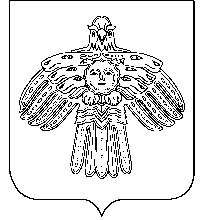                             АДМИНИСТРАЦИЯ                                                                   «НИЖНИЙ ОДЕС»  КАР  ОВМÖДЧÖМИНСА ГОРОДСКОГО  ПОСЕЛЕНИЯ  «НИЖНИЙ ОДЕС»                                                     АДМИНИСТРАЦИЯ           ПОСТАНОВЛЕНИЕШУÖМот «22 »  января  2018 года                                                                        N  28   О внесении изменений  в постановление администрации городского поселения «Нижний Одес» от 09.11.2015  № 246 «Об утверждении Административного регламента предоставления муниципальной услуги  «Передача муниципального имущества в доверительное управление»В соответствии с Федеральным законом от 28 декабря 2016 года № 471-ФЗ «О внесении изменений в отдельные законодательные акты Российской Федерации и признании утратившими силу отдельных положений законодательных актов Российской Федерации», администрация городского поселения «Нижний Одес»   ПОСТАНОВЛЯЕТ:1. Внести в постановление администрации городского поселения «Нижний Одес» от 09.11.2015  № 246  Об утверждении Административного регламента предоставления муниципальной услуги «Передача муниципального имущества в доверительное управление» следующие изменения: 	1.1. в пункте 1.4. раздела I слова «- на аппаратно-программных комплексах – Интернет-киоск» исключить;1.2. в пункте 2.8.3. раздела II слова «- посредством аппаратно-программных комплексов – Интернет-киосков с использованием универсальной электронной карты» исключить;1.3. в пункте 3.2. раздела III абзац  9, 10, 14, 15 исключить; 1.4. в пункте 5.18. раздела V слова «– на аппаратно-программных комплексах – Интернет-киоск» исключить2. Настоящее постановление вступает в силу со дня его официального опубликования в информационном бюллетене «Нижнеодесский Вестник» и подлежит размещению  на официальном сайте  муниципального образования городского поселения «Нижний Одес» в сети Интернет http://нижний-одес.рф.           	3. Контроль исполнения настоящего постановления оставляю за собой.Руководитель администрации   городского поселения «Нижний Одес»                                          Ю.С. Аксенов 